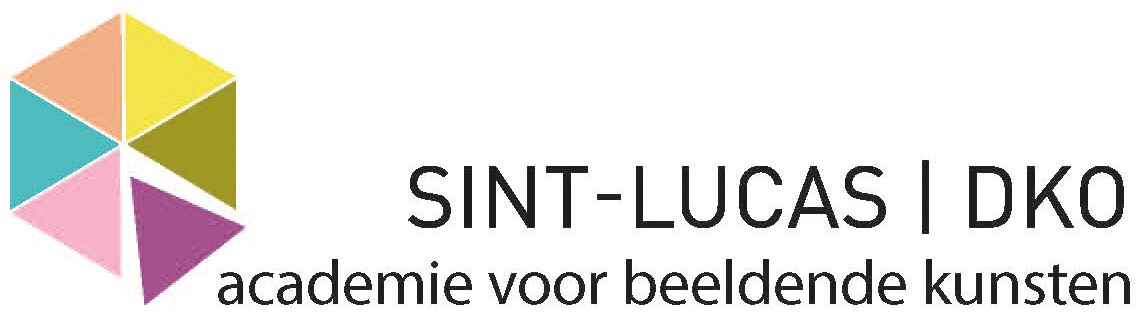 O Kapellen	O Kalmthout              O PutteO Kapellen	O Kalmthout              O PutteAFWEZIGHEIDSBRIEFJE voor ZIEKTE zonder doktersattest ( max. 4 per jaar)AFWEZIGHEIDSBRIEFJE voor ZIEKTE zonder doktersattest ( max. 4 per jaar)Naam leerlingKlas+leerjaar/ AtelierDatum afwezigheid = max. 1 dagEventuele toelichtingEventuele toelichtingHandtekening/ NaamHandtekening/ Naam